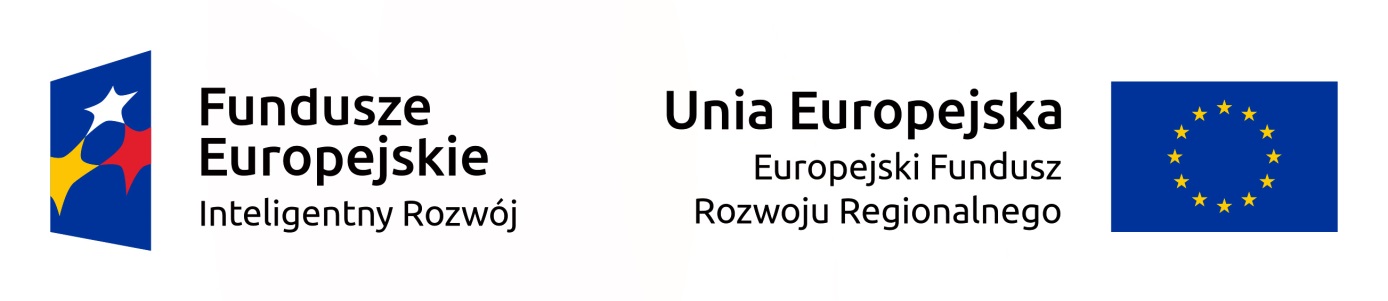 Wiry, 4 stycznia 2017 r.ZAPYTANIE OFERTOWE nr 01/2017na usługi rzecznika patentowego obejmujące przygotowanie dokumentacji zgłoszeniowej 2 wynalazków na rynkach zagranicznych, reprezentację przez właściwym organem własności przemysłowej oraz usługi w zakresie tłumaczenia pisemnego dokumentacji niezbędnej do zgłoszenia wynalazkówDotyczy projektu realizowanego w ramachProgramu Operacyjnego Inteligentny Rozwój 2014-2020Oś priorytetowa II:Wsparcie otoczenia i potencjału przedsiębiorstw do prowadzenia działalności B+R+IDziałanie 2.3 Proinnowacyjne usługi dla przedsiębiorstwPoddziałanie 2.3.4 Ochrona własności przemysłowejTytuł projektu: Uzyskanie ochrony patentowej dla 2 wynalazków FIMARC Z. Małkowski na rynkach zagranicznych i przygotowanie do ich komercjalizacji poprzez zakup usługi doradczej.I ZAMAWIAJĄCYZenon MałkowskiBezpieczeństwo i Ochrona Przeciwpożarowa Biuro Ekspertyz, Doradztwa i Nadzoru FIMARCul. Grabowa 962-051 WiryII NAZWA ZAMÓWIENIAUsługi rzecznika patentowego obejmujące przygotowanie dokumentacji zgłoszeniowej 2 wynalazków na rynkach zagranicznych, reprezentację przez właściwym organem własności przemysłowej oraz usługi w zakresie tłumaczenia pisemnego dokumentacji niezbędnej do zgłoszenia wynalazkówNazwy i kody określone we Wspólnym Słowniku Zamówień79120000-1 Usługi doradztwa w zakresie patentów i praw autorskich79530000-8 Usługi w zakresie tłumaczeń pisemnychIII OPIS PRZEDMIOTU ZAMÓWIENIAUsługi rzecznika patentowego obejmujące następujące czynności związane ze zgłoszeniem wynalazku „tunel ewakuacyjny”:opracowanie kompletnej dokumentacji zgłoszeniowej w procedurze międzynarodowej PCT dot. wynalazku "tunel ewakuacyjny";zgłoszenie wynalazku "tunel ewakuacyjny" (procedura międzynarodowa PCT) w Biurze Międzynarodowym Światowej Organizacji Własności Intelektualnej WIPO (IB WIPO)reprezentację Zamawiającego przed Biurem Międzynarodowym Światowej Organizacji Własności Intelektualnej przeprowadzenie analizy międzynarodowego raportu z poszukiwań oraz pisemnej opinii Międzynarodowego Organu Poszukiwań dot. zgłoszenia "tunel ewakuacyjny" dokonanego w procedurze międzynarodowej PCT, opracowanie uwag i ich przesłanie do IB WIPOopracowanie i złożenie wniosku o międzynarodowe badanie wstępnereprezentację Zamawiającego przed Biurem Międzynarodowym Światowej Organizacji Własności Intelektualnej opracowanie komentarzy i uwag do pisemnej opinii i międzynarodowego raportu co do zdolności patentowej oraz ich przesłanie do IB WIPOrealizację czynności przed wybranymi urzędami krajowymi, związanych z uiszczeniem wymaganych, zindywidualizowanych opłat urzędowych - przewiduje się zgłoszenie wynalazku "tunel ewakuacyjny" do następujących krajów - Austria, Bułgaria, Czechy, Francja, Hiszpania, Holandia, Niemcy, Rumunia, Słowacja, Szwajcaria, Włochy, Belgia, Dania, Estonia, Grecja, Kanada, Litwa, Luksemburg, Łotwa, Portugalia, Stany Zjednoczone, Turcja, Ukraina, Wielka Brytania, Zjednoczone Emiraty ArabskieUsługi rzecznika patentowego obejmujące następujące czynności związane ze zgłoszeniem wynalazku „przegroda ognioodporna”:opracowanie kompletnej dokumentacji zgłoszeniowej w procedurze europejskiej dot. wynalazku "przegroda ognioodporna"zgłoszenie wynalazku "przegroda ognioodporna" (procedura europejska) w Europejskim Urzędzie Patentowym (EPO); opracowanie i złożenie wniosku do Europejskiego Urzędu Patentowego o pełne badanie merytorycznereprezentację Zamawiającego przed Europejskim Urzędem Patentowym przeprowadzenie analizy międzynarodowego raportu z poszukiwań oraz pisemnej opinii Międzynarodowego Organu Poszukiwań dot. zgłoszenia "przegroda ognioodporna", opracowanie uwag i ich przesłanie do EPOudzielanie odpowiedzi na pisma z EPO dot. zgłoszonego wynalazku, uzgadniające ostateczny zakres ochrony i kształt zgłoszenia.realizację czynności przed wybranymi urzędami krajowymi, związanych z uiszczeniem wymaganych, zindywidualizowanych opłat urzędowych - przewiduje się zgłoszenie wynalazku "przegroda ognioodporna" do następujących krajów - Austria, Belgia, Bułgaria, Czechy, Dania, Estonia, Francja, Grecja, Hiszpania, Holandia, Litwa, Luksemburg, Łotwa, Niemcy, Portugalia, Rumunia, Słowacja, Szwajcaria, Turcja, Wielka Brytania, WłochyW ramach zadań opisanych w p. 1 i 2 uwzględnia się również:świadczenie pomocy prawnej i technicznej zgodnie z Ustawą z dnia 11 kwietnia 2001 r. o rzecznikach patentowych (tj. Dz.U.2011r. Nr 155 poz. 925),prowadzenie procedury w imieniu Zamawiającego oraz dozorowanie terminów realizacji procedury,powiadamianie o otrzymanych pismach urzędowych zarówno formalnych jak i merytorycznych ze wstępną opinią,dozorowanie i informowanie o terminach płatności za postępowanie,niezwłoczne przekazywanie Zamawiającemu wszelkich informacji dotyczących wyników postępowania zgłoszeniowego.Pod pojęciem „powiadamiania Zamawiającego o otrzymanych pismach urzędowych zarówno formalnych jak i merytorycznych, ze wstępną opinią” Zamawiający rozumie przesyłanie Zamawiającemu do wiadomości, w terminie do 14 dni od daty ich otrzymania, kopii otrzymanych przez rzecznika patentowego pism związanych z prowadzonymi postępowaniami patentowymi Zamawiającego i przygotowanie przez Wykonawcę i doręczenie Zamawiającemu wstępnej opinii, w przypadku konieczności ustosunkowania się Zamawiającego do treści pisma bądź złożenia wyjaśnień, która powinna zawierać interpretację pisma oraz wskazywać możliwości rozwiązania problemu i ewentualne zagrożenia związane z każdą z tych możliwości. Pismo powinno również zawierać termin, do którego należy wnieść odpowiedź zarówno do rzecznika jak i do urzędu (np. z uwagi na czas potrzebny na  tłumaczenia, zredagowanie pisma wyjaśniającego lub kontakty z twórcami w celu dodatkowych ustaleń), jak i wzmiankę o możliwości ewentualnej prolongaty określonego przez urząd terminu. Usługi w zakresie tłumaczeń pisemnych dokumentacji niezbędnej do zgłoszenia wynalazków w ramach ww. procedur, w szczególności:wykonanie niezbędnych tłumaczeń na język angielski dokumentacji zgłoszeniowej dot. wynalazków: "tunel ewakuacyjny" (procedura międzynarodowa PCT) i "przegroda ognioodporna" (procedura europejska);wykonanie niezbędnych tłumaczeń na język angielski dokumentacji określonej w p. 1 i 2, dotyczącej w szczególności opracowania uwag do międzynarodowych raportów z poszukiwań dot. wynalazków: "tunel ewakuacyjny" (procedura międzynarodowa PCT) i "przegroda ognioodporna" (procedura europejska);wykonanie niezbędnych tłumaczeń na język angielski dokumentacji określonej w p. 1 i 2 związanej z prowadzeniem przez zawodowego pełnomocnika postępowania przed IB WIPO i EPO dot. zgłoszenia wynalazku "tunel ewakuacyjny" (procedura międzynarodowa PCT) oraz wynalazku "przegroda ognioodporna" (procedura europejska)wykonanie niezbędnych tłumaczeń na języki urzędowe wybranych krajów zgłoszenia międzynarodowego "tunel ewakuacyjny" dokonanego w procedurze PCTwykonanie niezbędnych tłumaczeń na języki urzędowe wybranych krajów zgłoszenia europejskiego "przegroda ognioodporna" dokonanego w procedurze europejskiejtłumaczenia będą dotyczyły stron obliczeniowych/jednostek rozliczeniowych, przy czym jedna strona obliczeniowa to 1500 znaków ze spacjami. Przez stronę obliczeniową/jednostkę rozliczeniową rozumie się ilość znaków ze spacjami odczytanych z właściwości pliku MS Word. Wykonawca zobowiązany jest do zachowania układu graficznego oryginału, odtwarzania tabel i wykonywania innych prac edytorskich związanych z zachowaniem szaty graficznej oryginału. Przy formatowaniu Wykonawca powinien wzorować się na tekście oryginalnym, w zakresie zastosowanej kursywy, pogrubionej czcionki itp. Pod każdym tłumaczeniem znajdzie się podpis (imię i nazwisko) tłumacza wraz z podaniem danych kontaktowych (e-mail oraz telefon) w celu umożliwienia bezpośredniego kontaktu pracownika Zamawiającego z tłumaczem. Przekazanie tekstów do tłumaczenia oraz odbiór tekstów przetłumaczonych następować będzie przez osoby upoważnione przez Zamawiającego. Przekazanie tekstu do tłumaczenia następować będzie w formie pisemnej lub na nośniku elektronicznym (np. płyta CD) lub za pomocą poczty elektronicznej. Przekazanie przetłumaczonego tekstu następować będzie w formie pisemnej lub na nośniku elektronicznym (np. płyta CD) lub za pomocą poczty elektronicznej. Dodatkowo każdorazowo forma przekazania będzie mogła być uzgadniana pomiędzy Zamawiającym i Wykonawcą.IV TRYB ZAMÓWIENIAZamówienie udzielane będzie w trybie postępowania ofertowego.Zapytanie ofertowe prowadzone jest zgodnie z zasadą konkurencyjności opisaną w Wytycznych w zakresie kwalifikowalności wydatków w ramach Europejskiego Funduszu Rozwoju Regionalnego, Europejskiego Funduszu Społecznego oraz Funduszu Spójności na lata 2014-2020 oraz zgodnie z Wytycznymi w zakresie kwalifikowalności wydatków w ramach Programu Operacyjnego Inteligentny Rozwój, 2014-2020.Do niniejszego zapytania ofertowego nie stosuje się przepisów ustawy z dnia 29 stycznia 2004 r. Prawo Zamówień Publicznych (Dz. U. 2013 r., poz. 907, 984, 1047, 1473 z późniejszymi zmianami). Zapytanie ofertowe ogłoszone zostało na stronie internetowej Zamawiającego: http://www.fimarc.pl/ oraz w Bazie Konkurencyjności - https://www.bazakonkurencyjnosci.funduszeeuropejskie.gov.plV OKRES ŚWIADCZENIA USŁUGIOstateczny termin realizacji zamówienia to 31.01.2020 r., przy czym dla poszczególnych elementów składających się na całość przedmiotu zamówienia, wskazanym jest zachowanie następujących terminów: opracowanie kompletnej dokumentacji zgłoszeniowej w procedurze międzynarodowej PCT dot. wynalazku "tunel ewakuacyjny" oraz opracowanie kompletnej dokumentacji zgłoszeniowej w procedurze europejskiej dot. wynalazku "przegroda ognioodporna" – do 30.01.2017 r.zgłoszenie wynalazku "tunel ewakuacyjny" (procedura międzynarodowa PCT) w Biurze Międzynarodowym Światowej Organizacji Własności Intelektualnej WIPO (IB WIPO) oraz zgłoszenie wynalazku "przegroda ognioodporna" (procedura europejska) w Europejskim Urzędzie Patentowym (EPO) - do 20.02.2017 r.pozostałe zadania rzecznika patentowego – w terminach wymaganych z uwagi na tryb postępowańzadania związane z tłumaczeniami – w terminie maksymalnie 10 dni roboczych od otrzymania kompletu materiałów do tłumaczenia niezależnie od jego objętości.VI WARUNKI UDZIAŁU W POSTĘPOWANIUW postępowaniu ofertowym mogą uczestniczyć wyłącznie podmioty, które:Nie zalegają z opłacaniem podatków oraz składek na ubezpieczenie społeczne i zdrowotne.Należy przedłożyć oświadczenie odnoszące się do powyższego warunku udziału w postępowaniu.Posiadają niezbędną wiedzę i doświadczenie do prawidłowego wykonania zamówienia. Warunek uznany zostanie za spełniony, jeżeli oferent przedstawi, że:wykonywał usługi rzecznika patentowego na rynkach zagranicznych prowadzące do zgłoszenia co najmniej 3 wynalazków w procedurze PCT lub w procedurze europejskiej w okresie 3 lat przed terminem złożenia ofert, a jeżeli okres prowadzenia działalności gospodarczej jest krótszy - w tym okresie;wykonał usługi rzecznika patentowego w co najmniej 5 krajach spośród następujących: Austria, Bułgaria, Czechy, Francja, Hiszpania, Holandia, Niemcy, Rumunia, Słowacja, Szwajcaria, Włochy, Belgia, Dania, Estonia, Grecja, Kanada, Litwa, Luksemburg, Łotwa, Portugalia, Stany Zjednoczone, Turcja, Ukraina, Wielka Brytania, Zjednoczone Emiraty Arabskie w okresie 3 lat przed terminem złożenia ofert, a jeżeli okres prowadzenia działalności gospodarczej jest krótszy - w tym okresieNa etapie przed podpisaniem umowy na wykonanie zadania wybrany wykonawca zobowiązany jest przedłożyć dokumenty potwierdzające wykonanie zadań wskazanych w ofercie np. umowę na wykonanie danego zadania dla klienta, referencje od klienta dotyczące usługi lub protokół odbioru usługi podpisany przez klienta i oferenta.Dysponują osobami zdolnymi do prawidłowego wykonania zamówienia.Warunek uznany zostanie za spełniony, jeżeli oferent wykaże, że dysponuje lub będzie dysponował przynajmniej:1 osobą posiadającą uprawnienia rzecznika patentowego i co najmniej 3-letnie doświadczenie w realizacji zgłoszeń zagranicznych.Należy przedłożyć oświadczenie odnoszące się do powyższego warunku udziału w postępowaniu ze wskazaniem nazwisk rzeczników patentowych.Wykonawca może polegać na wiedzy i doświadczeniu oraz osobach zdolnych do wykonania zamówienia innych podmiotów, niezależnie od charakteru prawnego łączących go z nimi stosunków. Oferent w takiej sytuacji zobowiązany jest udowodnić Zamawiającemu, że będzie dysponował zasobami niezbędnymi do realizacji zamówienia, w szczególności przedstawiając, w tym celu wraz z ofertą pisemne zobowiązanie tych podmiotów do oddania mu do dyspozycji niezbędnych zasobów na okres korzystania z nich przy wykonywaniu zamówienia.Ocena spełnienia warunków wymaganych od oferentów dokonana zostanie na zasadzie „spełnia - nie spełnia”. Niespełnienie chociażby jednego warunku, skutkować będzie wykluczeniem oferenta z postępowania.VII WARUNKI WYKLUCZENIA Z POSTĘPOWANIAOferent nie może być podmiotem powiązanym osobowo lub kapitałowo z Zamawiającym. Przez powiązania kapitałowe lub osobowe należy rozumieć wzajemne powiązania między Zamawiającym lub osobami upoważnionymi do zaciągania zobowiązań w imieniu Zamawiającego lub osobami wykonującymi w imieniu Zamawiającego czynności związane z przygotowaniem i przeprowadzeniem procedury wyboru wykonawcy, a Oferentem, polegające w szczególności na:uczestniczeniu w spółce, jako wspólnik spółki cywilnej lub spółki osobowej,posiadaniu co najmniej 10% udziałów lub akcji,pełnieniu funkcji członka organu nadzorczego lub zarządzającego, prokurenta, pełnomocnika,pozostawaniu w związku małżeńskim, w stosunku pokrewieństwa lub powinowactwa w linii prostej, pokrewieństwa drugiego stopnia lub powinowactwa drugiego stopnia w linii bocznej lub w stosunku przysposobienia, opieki lub kurateli, pozostawaniu w takim stosunku prawnym lub faktycznym, który może budzić uzasadnione wątpliwości, co do bezstronności tych osób.Należy przedłożyć oświadczenie odnoszące się do powyższego warunku udziału w postępowaniu.VIII WARUNKI SKŁADANIA OFERTTermin składania ofert – 12 stycznia 2017 r.Miejsce składania ofert – Zenon Małkowski Bezpieczeństwo i Ochrona Przeciwpożarowa Biuro Ekspertyz, Doradztwa i Nadzoru FIMARC, ul. Grabowa 9, 62-051 Wiry.Forma składania ofert – listownie z dopiskiem na kopercie „Oferta na usługi - nie otwierać przed 12 stycznia 2017 r.”. Zamawiający nie dopuszcza składania ofert w formie fax-u czy też drogą elektroniczną.Ofertę należy złożyć w formie pisemnej. Przez ofertę należy rozumieć całość wymaganej dokumentacji. Ofertę należy sporządzić na papierze firmowym oferenta lub opatrzyć pieczątką firmową.Ofertę należy sporządzić w języku polskim, w jednym egzemplarzu. Dokumenty sporządzone w języku obcym są składane w formie oryginału, odpisu, wpisu, wyciągu lub kopii wraz z tłumaczeniem na język polski.Całość oferty powinna być złożona w formie uniemożliwiającej jej przypadkowe zdekompletowanie, w zabezpieczonym odpowiednio opakowaniu – zaklejona koperta.Oferta winna być podpisana przez osobę/y upoważnioną/e do reprezentowania Oferenta (oznacza to, że jeżeli z dokumentu określającego status prawny wykonawcy wynika, iż do reprezentowania upoważnionych jest łącznie kilka osób, dokumenty wchodzące w skład oferty muszą być podpisane przez wszystkie te osoby).W przypadku udzielenia pełnomocnictwa do podpisania Oferty należy dołączyć stosowne upoważnienie w oryginale podpisane przez osobę/y upoważnioną/e do reprezentowania Oferenta.Wymagany jest co najmniej 30-dniowy termin związania ofertą licząc od terminu składania ofert.Oświadczenia, o których mowa w Warunkach udziału w postępowaniu i Warunkach wykluczenia z postępowania mogą zostać ujęte w samej treści Oferty lub w postaci załączników do Oferty. W przypadku dołączanych dokumentów do Oferty należy ująć ich nazwy w Ofercie. Zamawiający może wezwać jednorazowo w wyznaczonym przez siebie terminie (minimum 2 dni roboczych) do złożenia wyjaśnień dotyczących dokumentów załączonych do Oferty lub uzupełnienia Oferty.IX CENA SKŁADANYCH OFERTZamawiający wymaga określenia ceny zamówienia w PLN.Ceny muszą być podane i wyliczone w zaokrągleniu do dwóch miejsc po przecinku (zasada zaokrąglania – poniżej 5 należy zaokrąglić w dół, powyżej i równe należy zaokrąglić w górę).Cenę oferty należy podać oddzielnie dla każdego z trzech wyodrębnionych zadań, przy czym dla zadań związanych z usługami rzecznika patentowego ceny powinny dotyczyć poszczególnych elementów wymienionych w formularzu ofertowym natomiast dla zadania związanego z tłumaczeniami cena powinna dotyczyć jednej strony obliczeniowej Cena oferty musi uwzględniać wszystkie koszty prawidłowego i terminowego wykonania zamówienia. Cena oferty nie ulegnie zmianie przez okres realizacji zamówienia.X OCENA ZŁOŻONYCH OFERTOcena zostanie przeprowadzona łącznie dla wszystkich zadań objętych zamówieniem.Kryteria oceny:Cena netto oferty: 80%Termin wykonania opracowania kompletnej dokumentacji zgłoszenia: 20%Razem: 100%Sposób oceny oferty w poszczególnych kryteriach (metodologia liczenia punktów):Cena netto ofertyIlość punktów dla oferty porównywanej = (cena najniższa spośród złożonych ofert / cena z oferty porównywanej) x 100 pkt x 75%Termin wykonania opracowania kompletnej dokumentacji zgłoszenia:Zamawiający będzie premiował krótszy czas realizacji zadania niż wskazany jako pożądany, tzn. za wykonanie przedmiotu zamówienia w terminie do 30.01.2017 r. Oferent otrzyma 0 punktów, za wykonanie przedmiotu zamówienia w terminie do 25.01.2017 r. Oferent otrzyma 10 punktów, za wykonanie przedmiotu zamówienia w terminie do 20.01.2017 r. Oferent otrzyma 20 punktów.Zamawiający dokona oceny spełnienia warunków udziału w postępowaniu ofertowym w oparciu o dokumenty złożone przez Oferenta. Wyboru najkorzystniejszej oferty dokonuje się spośród ofert spełniających wszystkie warunki formalne postawione w Zapytaniu ofertowym.XI WARUNKI WYNAGRODZENIA WYKONAWCY (OFERENTA)Zamawiający zakłada wynagrodzenie w częściach zależnych od stopnia realizacji usługi. Szczegółowy harmonogram oraz wypłaty poszczególnych transz wynagrodzenia zostanie ustalony na etapie podpisywania umowy z Wykonawcą.XII OKREŚLENIE WARUNKÓW ZMIAN UMOWYZamawiający nie przewiduje możliwości zmiany warunków umowy zawartej w wyniku przeprowadzonego postępowania o udzielenie zamówienia.XIII INFORMACJE DODATKOWEZamawiający nie dopuszcza możliwość składania ofert częściowych.Zamawiający, bez konsekwencji finansowych wobec Oferentów, może unieważnić i nie rozstrzygnąć postępowania ofertowego.Oferta musi w pełni odpowiadać Zapytaniu ofertowemu, zawierać wszystkie informacje wskazane w Zapytaniu ofertowym i udzielać odpowiedzi na wskazane sprawy. Wszystkie koszty związane z uczestnictwem w postępowaniu ofertowym ponosi podmiot składający ofertę.Umowa z wybranym wykonawcą, który złożył najkorzystniejszą ofertę, zostanie zawarta po pełnym przeprowadzeniu procedury wyboru wykonawcy.Dodatkowe informacje można uzyskać składając zapytanie pocztą elektroniczną na adres: z.malkowski@fimarc.pl nie później niż na 2 (dwa) dni przed terminem złożenia ofert.